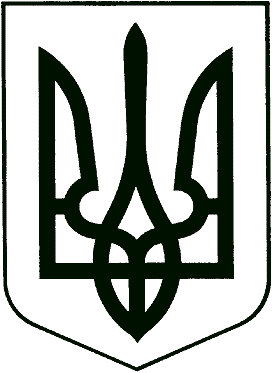 ВОСЬМИЙ АПЕЛЯЦІЙНИЙ АДМІНІСТРАТИВНИЙ СУДН А К А З28 травня 2020 року	м. Львів	№ 45Про внесення змін до Правил пропускута перебування осіб у приміщенні Восьмогоапеляційного адміністративного судута в’їзду на його територію транспортних засобівВідповідно до статті 29 Закону України «Про судоустрій і статус суддів», постанови Кабінету Міністрів України від 23 жовтня 2019 року № 956 «Про реалізацію експериментального проекту щодо застосування електронного посвідчення водія та електронного свідоцтва про реєстрацію транспортного засобу», постанови Кабінету Міністрів України від 15 квітня 2020 року № 278 «Про реалізацію експериментального проекту щодо застосування відображення в електронному вигляді інформації, що міститься у паспорті громадянина України у формі картки, та відображення в електронному вигляді інформації, що міститься у паспорті громадянина України для виїзду за кордон», постанови Кабінету Міністрів України від 29 квітня 2020 року № 327 «Деякі питання відвідування адміністративних будівель із застосуванням відображення інформації, що міститься в документах, в електронному вигляді» з метою забезпечення можливості відвідування адміністративної будівлі Восьмого апеляційного адміністративного суду, на підставі відображення інформації, що міститься у відповідних документах, в електронному вигляді з використанням мобільного додатка Єдиного державного веб-порталу електронних послуг «Портал Дія», яка пред’являється (надається) особою через зазначений мобільний додаток,Н А К А З У Ю :1.	Внести до Правил пропуску та перебування осіб у приміщенні Восьмого апеляційного адміністративного суду та в’їзду на його територію транспортних засобів, затверджених наказом голови Восьмого апеляційного адміністративного суду від 3 березня 2020 року № 18 такі зміни:1.1.	Пункт 1.4. доповнити підпунктами:«4)	е-паспорт – відображення в електронному вигляді інформації, що міститься у паспорті громадянина України у формі картки, оформленому особі засобами Єдиного державного демографічного реєстру (далі – Реєстр), разом з унікальним електронним ідентифікатором (QR-кодом), який забезпечує отримання інформації з Реєстру інформаційними ресурсами єдиної інформаційної системи МВС на запит Єдиного державного веб-порталу електронних послуг «Портал Дія»;5)	е-паспорт для виїзду за кордон – відображення в електронному вигляді інформації, що міститься у паспорті громадянина України для виїзду за кордон, оформленому особі засобами Реєстру, разом з унікальним електронним ідентифікатором (QR-кодом), який забезпечує отримання інформації з Реєстру інформаційними ресурсами єдиної інформаційної системи МВС на запит Єдиного державного веб-порталу електронних послуг «Портал Дія»;6)	е-посвідчення водія – цифрове відображення виданих особі національного посвідчення водія разом з унікальним електронним ідентифікатором (QR-кодом), який забезпечує перехід за посиланням на відповідний підтвердний запис в електронних ресурсах єдиної інформаційної системи МВС на запит Єдиного державного веб-порталу електронних послуг «Портал Дія»».1.2.	Абзац перший пункту 2.3. після слів «паспорта громадянина для виїзду за кордон,» доповнити словами «е-паспорта, е-паспорта для виїзду за кордон» та після слів «національного посвідчення водія України» доповнити словами «е-посвідчення водія».1.3.	Пункт 2.3. доповнити абзацом другим – четвертим такого змісту:«Особа може подавати е-паспорт, е-паспорт для виїзду за кордон та е-посвідчення водія через Портал Дія, зокрема з використанням мобільного додатка Порталу Дія, як електронну копію паспорта громадянина України у формі картки та/або паспорта громадянина України для виїзду за кордон та/або національного посвідчення водія України.Е-паспорт, е-паспорт для виїзду за кордон та е-посвідчення водія пред’являються особою на електронному носії, критерії якого підтримують використання мобільного додатка Порталу Дія, без додаткового пред’явлення паспорта громадянина України у формі картки та/або паспорта громадянина України для виїзду за кордон та/або національного посвідчення водія України.Перевірка достовірності е-паспорта та/або е-паспорта для виїзду за кордон та/або е-посвідчення водія здійснюється за допомогою технічних засобів, зокрема з використанням унікального електронного ідентифікатора (QR-коду), який забезпечує отримання даних з Реєстру інформаційними ресурсами єдиної інформаційної системи МВС на запит Єдиного державного веб-порталу електронних послуг «Портал Дія».У зв’язку з цим, абзац другий вважати абзацом п’ятим.1.4.	Підпункт 1 пункту 5.2. після слів «паспорта громадянина для виїзду за кордон,» доповнити словами «е-паспорт, е-паспорт для виїзду за кордон» та після слів «національне посвідчення водія України» доповнити словами «е-посвідчення водія».2.	Прес-секретарю Уніят Уляні Романівні зміст цього наказу розмістити на офіційному веб-сайті суду та офіційній сторінці суду у соціальній мережі facebook.3.	Начальнику відділу організаційного забезпечення роботи суду та керівництва суду Сьомі Марії Сергіївні забезпечити надсилання копії цього наказу у Територіальне управління Служби судової охорони у Львівській області.4.	Контроль за виконанням цього наказу залишаю за собою.Голова суду	О. Б. ЗаверухаВІЗАПроект наказу підготовленоГоловний спеціаліст відділу організаційногозабезпечення роботи суду та керівництва суду	Р. Ю. КостюкНачальник відділу організаційногозабезпечення роботи суду та керівництва суду	М. С. СьомаЗ наказом ознайомлені:___________________ М. С. Сьома«___» ____________ 2020 року___________________ У. Р. Уніят«___» ____________ 2020 року